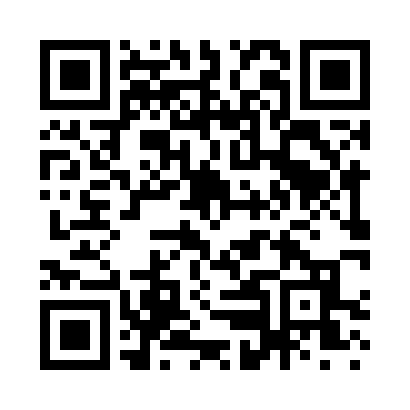 Prayer times for Three States, Louisiana, USAMon 1 Jul 2024 - Wed 31 Jul 2024High Latitude Method: Angle Based RulePrayer Calculation Method: Islamic Society of North AmericaAsar Calculation Method: ShafiPrayer times provided by https://www.salahtimes.comDateDayFajrSunriseDhuhrAsrMaghribIsha1Mon4:496:111:205:038:299:512Tue4:506:121:205:038:299:513Wed4:506:121:215:048:299:514Thu4:516:131:215:048:299:505Fri4:526:131:215:048:289:506Sat4:526:141:215:048:289:507Sun4:536:141:215:048:289:498Mon4:536:151:215:048:289:499Tue4:546:151:225:048:289:4910Wed4:556:161:225:058:279:4811Thu4:566:161:225:058:279:4812Fri4:566:171:225:058:279:4713Sat4:576:181:225:058:269:4714Sun4:586:181:225:058:269:4615Mon4:596:191:225:058:259:4516Tue4:596:191:225:058:259:4517Wed5:006:201:225:058:259:4418Thu5:016:211:225:058:249:4319Fri5:026:211:235:058:249:4320Sat5:036:221:235:058:239:4221Sun5:046:231:235:058:229:4122Mon5:056:231:235:058:229:4023Tue5:056:241:235:058:219:3924Wed5:066:251:235:058:219:3925Thu5:076:251:235:058:209:3826Fri5:086:261:235:058:199:3727Sat5:096:271:235:058:189:3628Sun5:106:271:235:058:189:3529Mon5:116:281:235:058:179:3430Tue5:126:291:235:058:169:3331Wed5:136:291:235:058:159:32